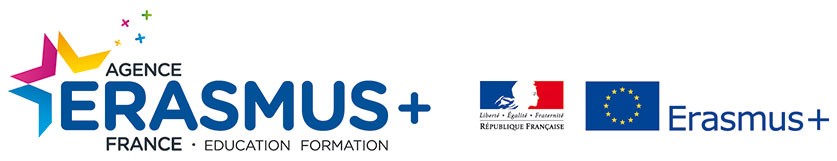 ENCUENTRO DE RUMANÍA- PARTICIPANTES (13-17 DE NOVIEMBRE DE 2017)VALORACIÓN DE LAS RESPUESTAS A LA ENCUESTA DE EVALUACIÓNPreparación del encuentroEl 94% de los encuestados considera que la información previa al encuentro fue adecuada para su preparación.El 88% que la información y la documentación fueron recibidas con antelación suficientes.El 100% que los contenidos son válidos y aplicables al proyecto y que el tipo de actividades ha sido adecuado para la consecución de los objetivos.Aspectos generales del encuentroLas instalaciones físicas y virtuales ha facilitado el desarrollo de las actividades del encuentro, la distribución de los grupos adecuada, los objetivos bien definidos, las producciones de cada grupo las esperadas y la actitud e implicación de las familias excelente para el 100%.El tiempo asignado para la realización del trabajo en grupo es considerado bueno o muy bueno para el 94%.Desarrollo de las actividadesLa recepción en el Centro y en la Alcaldía del sector fue considerada buena o muy buena por el 83% de los encuestados.La dinámica de socialización fue considerada buena o muy buena por el 94% de los encuestados, el taller de la lengua rumana por el 83%, el paseo guiado por el Centro de Bucarest por el 78% y la visita al castillo de Bran por el 94% de los encuestados. El taller de radio impartido por Radio Rumanía Internacional y la visita a la emisora fueron valorados como buenos o muy buenos por el 88%. Las sesiones de trabajo para la realización de los podcasts fueron valoradas como buenas o muy buenas por el 100% de los encuestados.La visita al Instituto Cervantes obtuvo una calificación de buena o muy buena por el 95% de los encuestados, igual que la fiesta de despedida.Valoración global del encuentroLos participantes han mejorado su nivel de español significativamente en un 94%. El encuentro se puntúa globalmente con un bueno o muy bueno en un 100%.